My Notes about Plot DiagrammingWhat is a plot? _________________________________________________________________________________________________________________________________Parts of a PlotPlot DiagrammingParts of PlotExposition: the beginning of a story, where the audience is introduced to the charactersInciting Incident: what starts the conflict, the spark that starts the storyRising Action: the buildup of the story, what your characters go through to get what they want or needClimax: the highest point of dramatic action or tension in a storyFalling Action: the action after the climax between the conflict and resolutionResolution: when the conflict of the story is ended, resolved, or fixedConclusion: what happens at the end of the storyGuided Practice:Directions: Explain the events from each part of the plot in “Thank You, Ma’am” by Langston Hughes. Highlight where you find he event in the story, and write which part of plot it is.Exposition: _____________________________________________________________________________________________________________________________________________________________________________________________________________Inciting Incident: _______________________________________________________________________________________________________________________________________________________________________________________________________Rising Action: __________________________________________________________________________________________________________________________________________________________________________________________________________Climax: ________________________________________________________________________________________________________________________________________________________________________________________________________________Falling Action: _________________________________________________________________________________________________________________________________________________________________________________________________________Resolution: _____________________________________________________________________________________________________________________________________________________________________________________________________________Conclusion: _____________________________________________________________________________________________________________________________________________________________________________________________________________Independent PracticeDirections: Explain the events from each part of the plot in “Eleven” by Sandra Cisneros. Highlight where you find he event in the story, and write which part of plot it is.Exposition: _____________________________________________________________________________________________________________________________________________________________________________________________________________Inciting Incident: _______________________________________________________________________________________________________________________________________________________________________________________________________Rising Action: __________________________________________________________________________________________________________________________________________________________________________________________________________Climax: ________________________________________________________________________________________________________________________________________________________________________________________________________________Falling Action: _________________________________________________________________________________________________________________________________________________________________________________________________________Resolution: _____________________________________________________________________________________________________________________________________________________________________________________________________________Conclusion: _____________________________________________________________________________________________________________________________________________________________________________________________________________Brainstorm 1Directions: List at least five ideas.Think about a place that matters. List small moments that occurred in that place and write about one.Brainstorm 2Directions: List at least five ideas.Think of a person who matters to you, list small moments connected to him/her and write about one.Brainstorm 3Directions: List at least five ideas.Think of first times, last times, or times you realized something. List stories that you could tell about each and write about one.Brainstorm 4Directions: List at least five ideas.Think of times you realized something. (These may be times you realized that you have changed.)Thoughts and IdeasDirections: You will need at least one full paragraph for each stage in your story. (You may write more paragraphs than this. I know many of you will!) Use this page to begin planning and laying out your paragraphs.Exposition: _____________________________________________________________________________________________________________________________________________________________________________________________________________Inciting Incident: _______________________________________________________________________________________________________________________________________________________________________________________________________Rising Action: __________________________________________________________________________________________________________________________________________________________________________________________________________Climax: ________________________________________________________________________________________________________________________________________________________________________________________________________________Falling Action: _________________________________________________________________________________________________________________________________________________________________________________________________________Resolution: _____________________________________________________________________________________________________________________________________________________________________________________________________________Conclusion: _____________________________________________________________________________________________________________________________________________________________________________________________________________“Show, Don’t Tell”What is Show, Don’t Tell”?________________________________________________________________________________________________________________________________________________________________________________________________________________________Descriptive writing paints a picture for the reader.For example:A) The sky is blue.ORB) The sky above was the color of a robin’s egg and was scattered with fluffy white clouds that made Jimmy want to fly away with them.Which one is more descriptive?________________________________________________________________________Ways to “Show”Use sensory language:Sensory words engulf the reader’s five senses.The five senses are: __________________________________________________________________________________________________________________Words like dazzling, melodious, rough, or bitter are great examples.. Use strong action verbs:Strong action verbs have a greater impact on your reader.Avoid words like dislike, love, run, etc. Instead, use words like avoid, detest, admire, adore, cherish, dart, dash, or scurry.What is descriptive writing?________________________________________________________________________________________________________________________________________________________________________________________________________________________Which is a better example of descriptive writing? (Circle one.)A. Carter was sick of living a lie. He was sad and angry, so she slammed her bedroom door.ORB. “I’m tired of pretending!” Carter shouted, tears streaming down his face, before slamming the door behind him.DialogueWhat is dialogue? ______________________________________________________________________________________________________________________________What dialogue looks like:	Liza and Marcus looked out the window at the city below.	“Have you ever been here?” Marcus asked.	“No, my family rarely left the capitol,” Liza said sadly. “I wish we’d travelled more.”Dialogue Rules:___________________________________________________________________________________________________________________________________________________________________________________________________________________________________________________________________Tips for good dialogue:__________________________________________________________________________________________________________________________________________________________________________________________________________________________________________________________________________________________________________________________________________Write Your Own DialogueDirections: Write a dialogue for your story. Be sure to use what you have learned about the rules of dialogue!________________________________________________________________________________________________________________________________________________________________________________________________________________________________________________________________________________________________________________________________________________________________________________________________________________________________________________________________________________________________________________________________________________________________________________________________________________________________________________________________________________________________________________________________________________________________________________________________________________________________________________________________________________________________Changes Narrative ChecklistI’ve thought about and planned for:________ Exposition________ Inciting Incident________ Rising Action________ Climax________ Falling Action________ Resolution________ Conclusion________ Theme – What is the big idea or lesson of your story?________ Spelling and PunctuationExpositionInciting IncidentRising Action (Obstacles)ClimaxFalling ActionResolutionConclusion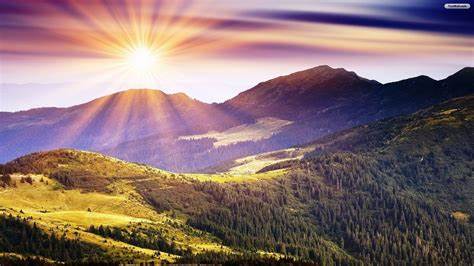 